平成29年7月27日 立川市広報課送付文書 計1枚報道機関　各位	～光と音のシンフォニー～8月5日(土) 立川よいと祭りを開催立川よいと祭りは、市民相互のふれあいと交流を深め郷土意識を高めるため、松明回しや万灯みこしの「光」と太鼓やお囃子、音楽演奏などの「音」をテーマとし、歴史的な文化財を現代に再現する「市民の祭典」です。【見所】大勢の観衆が来場し、祭りの壮大なフィナーレとなる万灯みこし、お囃子等のパレード。巨大な万灯みこしを担ぐ曙町二西町会粋遊會が総勢250名で2年連続参加。子どもたち向けのプログラム、警視庁騎馬隊の騎乗体験や子ども提灯には風鈴を入れ展示します。※詳細のプログラムは、チラシをご覧下さい。日時：8月5日（土）12:00～21:00　※荒天中止内容：特別企画：居（い）ばやしの実演音楽隊パレード、和太鼓の響演、YOSAKOIなるこ踊り、民踊流し、お囃子・大太皷・万灯みこしのパレード、和太鼓、松明回し、騎馬隊の騎乗体験など会場：サンサンロード（立川北駅すぐ、多摩モノレール下）※当日のお問合せは以下の携帯電話まで　実行委員会本部　TEL.090-3094-4948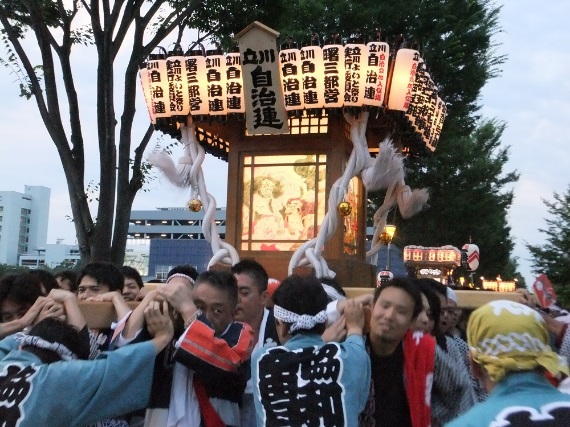 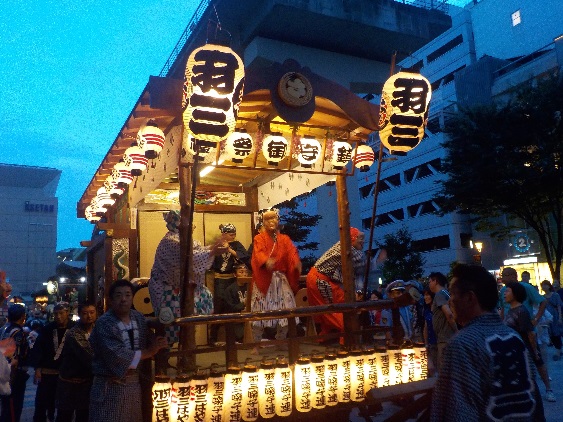 主催：立川よいと祭り実行委員会、共催：立川市・公益財団法人立川市地域文化振興財団【お問合せ】立川よいと祭り実行委員会事務局　公益財団法人立川市地域文化振興財団内TEL.042-526-1312